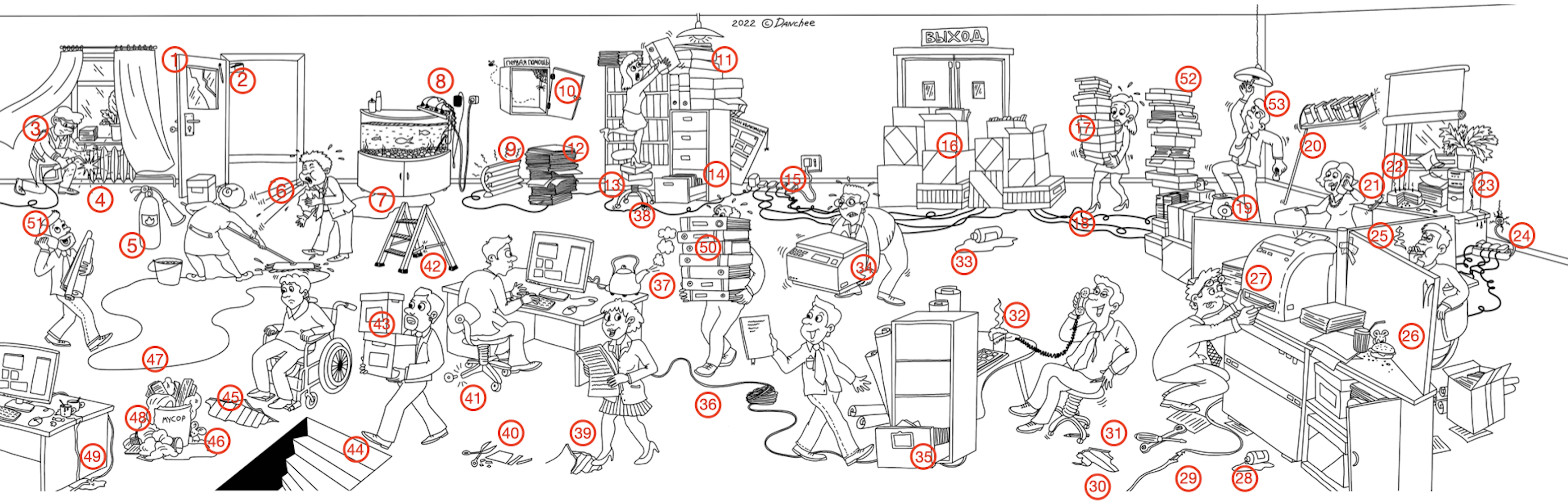 Разбитое стекло. Возможен порез (не считая, возможно, риска проникновения опасных факторов пожара)Доводчик не исправен - вероятность проникновения опасных факторов пожара.Нет СИЗ у человека проводящего огневые работы.Не подготовлено рабочее место для проведения огневых работ.Огнетушитель без специальной подставки и на пути движения людей.Больной работник - опасность распространения инфекционных заболеваний.Лужа у аквариума, опасность поскользнуться и получить травму.Электрический удлинитель на аквариуме. Опасность электротравмы (и рыбок жалко).Нагревательный прибор в непосредственной близости от горючих предметов. Опасность пожара.Аптечка первой помощи неукомплектована. Опасность фатального исхода при необходимости оказать первую помощь.Складирование бумаг и предметов на шкафах с вероятностью падения предметов на человека.Предметы на путях движения людей создают опасность запнуться и получить травму при падении.Использование стула для подъёма на высоту. Каблуки. Опасность падения с большой долей вероятности.Открытая полка создает угрозу запнуться и получить травму при падении.Провода включены в удлинитель создают опасность перегрузки электросети, и затрудняют проход. Опасность падения, опасность электротравмы, опасность возгорания и пожара.Путь эвакуации закрыт складированием построчных предметов. Опасность получения травм при пожаре и другой ЧС.Нарушение норм переноски тяжестей создаёт опасность физических перегрузок. Отсутствие достаточного обзора может привести к травмам в результате падения.Провода - создают препятствие на пути движения. Опасность падения, электротравмы.Опасность падения. Для подъема на высоту используется стул.Полка того и гляди упадет создает опасность травмирования.Нож представляет опасность травмирования работника, так как лежит острием к человеку и может упасть.Свечи на торте над шторами и рядом документами создают опасность возгорания и пожара.Цветок обильно полили и вода заливает компьютер, может произойти короткое замыкание, опасность электротравмы и возгорания (да и технику жалко).Неисправная электророзетка. Опасность перегруза сети. Провода под ногами. Опасность пожара, электротравмы, падения.Курени в неположенном месте. Опасность пожара. Воздействие табачного дыма на других работников.Грызуны - источник инфекции. Опасность заражения инфекционным заболеванием.Ремонт не отключенного от сети оборудования, и вероятнее всего неквалифицированным персоналом. Опасность электротравмы.Разлив неустановленных жидкостей. От опасности поскользнуться до отравления и загрязнения.Нарушена изоляция электропровода. Опасность электротравмы.Изношенное неполное покрытие. Опасность запнуться и упасть, получить травму.Опасное поведение. Раскачивание на стуле. Опасность падения и травмы головы.Горячие напитки на рабочем столе. Опасность ожога (и технику жалко).= 28Опасность перенапряжения и травм в следствии физических нагрузок. Нарушение переноски тяжестей в ручную.=14=18Кипящий, нагретый чайник (кофе-машина) находится в неположенном месте. Опасность термического ожога (и технику жалко).=18=30Оставленный без присмотра инструмент. Опасность спотыкнуться и получить травму.Неисправный стул. Опасность напряжения из-за неудобной рабочей позы. Опасность переутомления.Неисправная лесенка. Опасность падения с высоты и получения травмы.Отсутствие достаточного обзора перед собой может привести к травмам в результате падения.Отсутствие ограждений и освещения на лестнице создает опасность падения с угрозой тяжелых травм, включая фаталити.=30= 26Уборка в неудобное время, когда все работники в офисе. Отсутствие ограждения или предупреждающих знаков о наличии мокрой зоны. Опасность поскользнуться и получить травмы в результате падения.Антисанитария. Опасность распространения инфекций.=29 + пролитая жидкость создает угрозу короткого замыкания.=43Опасное поведение. Работник «витает в облаках» не смотрит на источник потенциальной опасности». Опасность падения.Складирование предметов на столе. Вероятность падения предметов на человека. Получение травм.Производство работ неквалифицированым персоналам. (Как решили? По действиям, электромонтер так работать не будет).Падение ограждения рабочего места и наличие заусенец на мебели (отходит шпон). Опасность травм.Наверняка есть что-то еще…. 